Кружок декоративно-прикладного искусства «Самоделкин»                                                       МУК «КДЦ Полтавченского с/п» 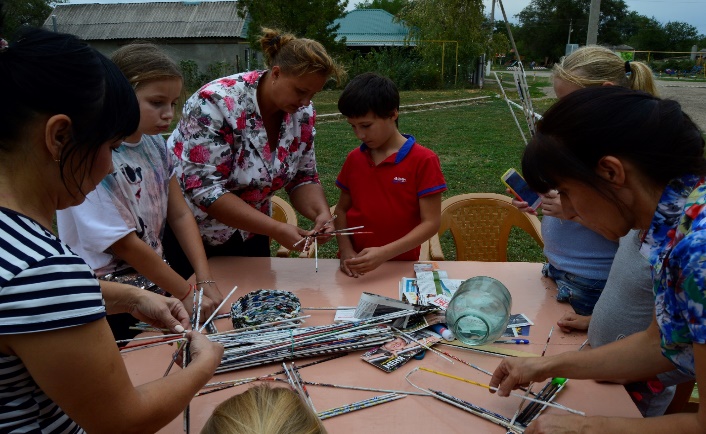 Кружок декоративно – прикладного искусства «Самоделкин» создан в 2012 году. Для ребят открылась творческая мастерская   по изготовлению цветов и букетов из бумаги и бумажных салфеток, пасхальных сувениров, тряпичных кукол и т. д.  Уроки рукоделия помогают детям подготовить подарки для мам ко  Дню матери или 8-му марта. Задача руководителя, Тутик Светланы Владимировны, научить детей творческому мышлению посредством прикладного творчества, объединить их в совместной работе.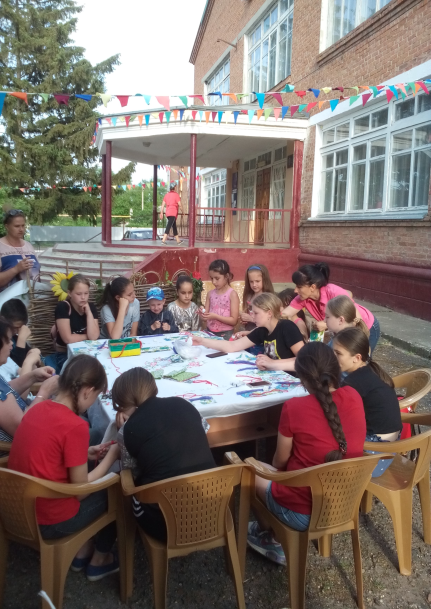 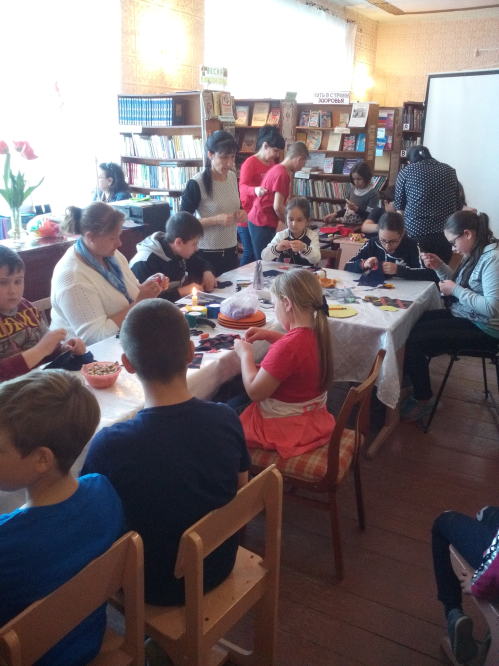 